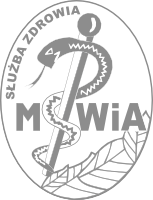 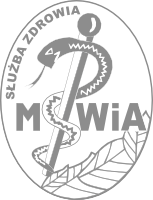 	Samodzielny Publiczny Zakład Opieki Zdrowotnej Szpital SpecjalistycznyMinisterstwa Spraw Wewnętrznych i Administracji78-520 Złocieniec, ul. Kańsko 1tel. 94-36-71-222,    fax. 94-37-21-453www.szpitalkansk.pl,               www.szpitalkansk.4bip.plemail: szpitalkansk@pro.onet.plNIP: 253-00-98-261Regon:        330086948										Nr KRS 0000027543 SR w Koszalinie IX Wydział KRSZałącznik Nr 2Do Zamawiającego :Samodzielny Publiczny Zakład Opieki ZdrowotnejSzpital Specjalistyczny MSWiA w Złocieńcureprezentowany przez p. Ewę Giza – Dyrektora Szpitalaul. Kańsko 178-520 ZłocieniecPrzedmiotem zamówienia jest zadanie pn.: Dostawa do zamawiającego używanych, w pełni sprawnych, bezwypadkowych pojazdów osobowychWykonawca :……………………………………………………………………………………………………………………………………………………………………………………………………………………………………………………………………………………………………………………………………………………………………………………………………………………………………………………( Nazwa i adres wykonawcy )OŚWIADCZENIEWykonawcy o spełnieniu warunków udziału  w postępowaniuPrzystępując do udzielenie zamówienia spełniam/y warunki, co niniejszym oświadczam/y, że :posiadamy doświadczenie w realizacji dostaw będących przedmiotem zamówienia i zakresu zamówienia,dysponujemy środkami transportu zapewniającego wykonanie dostawy,dysponujemy personelem posiadającym kwalifikacje do wykonania zamówienia, a w szczególności osobami posiadającymi uprawnienia do montażu i uruchomienia dostarczonego/dostarczonych urządzeń, wyposażenia zapewniając tym samym zachowanie warunków gwarancji,zapewnimy obsługę serwisową dostarczonego przedmiotu zamówienia oraz  urządzeń w okresie gwarancji.Ponadto oświadczam, że akceptuję bez zastrzeżeń wszystkie postanowienia niniejszego zapytania ofertowego.Prawdziwość powyższych danych potwierdzam własnoręcznym podpisem świadom odpowiedzialności karnej z art. 233 § 1 kk.…………….……. (miejscowość), dnia …………………. r. ………………………………………………………………………….…………………….( podpis osoby uprawnionej )